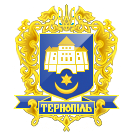 Тернопільська міська радаПОСТІЙНА КОМІСІЯз питань бюджету та фінансівПротокол засідання комісії №35від 17.12.2018р.Всього членів комісії: 	(8) Ібрагімов М.Р., Баб’юк М.П., Болєщук П.М., Зелінка Н.В., Ткаченко А.М., Сиротюк М.М., Яциковська О.Б., Костюк І.В.Присутні члени комісії: 	(6) Ібрагімов М.Р., Баб’юк М.П., Болєщук П.М., Сиротюк М.М., Яциковська О.Б.,Ткаченко А.М.Відсутній член комісії:	(2) Костюк І.В., Зелінка Н.В.Кворум є. Засідання комісії правочинне.На засідання комісії запрошені:Кучер Н.П.- начальник фінансового управління;Мединський І.Г. – начальник управління транспорту, комунікацій та зв’язку;Рудницька  І.І. -  заступник начальника управління житлово-комунального господарства, благоустрою та екології з економічних питань;Гавліч О.В. - головний спеціаліст відділу інженерно-транспортної інфраструктури управління житлово-комунального господарства, благоустрою та екології;Вишньовська К.С. - головний спеціаліст організаційного відділу ради управління організаційно-виконавчої роботи.Присутні з власної ініціативи:Вовк Л. – журналіст, представник ГО «Рада бізнесу Тернопілля»;Карабин М. - журналіст, представник ГО «Тернопільського центру реформ»;Несторович Я.І. – президент ГО «Епіцентр дітям».Головуючий – голова комісії Ібрагімов М.Р.Слухали:	Про затвердження порядку денного засідання.Виступив: 	Ібрагімов М.Р., який запропонував сформувати порядок денний засідання наступними питаннями:	Про внесення змін до Програми реформування і розвитку житлово-комунального господарства міста Тернополя на 2017-2018 роки.	Про внесення змін до рішення міської ради від 15.12.2017р. №7/21/40 «Про Програму розвитку пасажирського транспорту в м.Тернополі на 2018-2020 роки».Про внесення змін до рішення  міської ради від 15.12.2017р. № 7/21/42 „Про бюджет м. Тернополя на 2018рік”.		Звернення президента ГО «Епіцентр дітям» Я.І.Несторовича від 13.12.2018р. щодо компенсації коштів на пільговий проїзд для  дітей-учасників проекту «Соціально-спортивної школи Фундації Реал Мадрид»  в сумі 70 тис.грн  та передбачення даних коштів в бюджеті м.Тернополя на 2019 рік.Результати голосування за затвердження порядку денного в цілому: За – 6, проти-0, утримались-0. Рішення прийнято.ВИРІШИЛИ:		Затвердити порядок денний засідання комісії.Порядок денний засідання комісії:1.Перше питання порядку денного.СЛУХАЛИ: 	Про внесення змін до Програми реформування і розвитку житлово-комунального господарства міста Тернополя на 2017-2018 роки.ДОПОВІДАЛИ:	Гавліч О.В., Рудницька І.І.ВИСТУПИЛИ:	Ібрагімов М.Р., Яциковська О.Б., Ткаченко А.М.ВИРІШИЛИ:	Погодити проект рішення міської ради «Про внесення змін до Програми реформування і розвитку житлово-комунального господарства міста Тернополя на 2017-2018 роки».Результати голосування: За – 6, проти-0, утримались-0.Рішення прийнято.2. Друге питання порядку денного.СЛУХАЛИ: 	Про внесення змін до рішення міської ради від 15.12.2017р. №7/21/40 «Про Програму розвитку пасажирського транспорту в м.Тернополі на 2018-2020 роки».ДОПОВІДАВ:	Мединський І.Г.ВИСТУПИЛИ:	Яциковська О.Б., Ткаченко А.М.ВИРІШИЛИ:	Погодити проект рішення міської ради «Про внесення змін до рішення міської ради від 15.12.2017р. №7/21/40 «Про Програму розвитку пасажирського транспорту в м.Тернополі на 2018-2020 роки».Результати голосування: За –6,  проти-0, утримались-0. Рішення прийнято.3.Третє питання порядку денного.СЛУХАЛИ: 	Про внесення змін до рішення  міської ради від 15.12.2017р. № 7/21/42 „Про бюджет м. Тернополя на 2018рік”.ДОПОВІДАЛА:	Кучер Н.П.ВИСТУПИЛИ:	Ткаченко А.М., Яциковська О.Б.ВИРІШИЛИ:	1.Погодити проект рішення міської ради «Про внесення змін до рішення  міської ради від 15.12.2017р. № 7/21/42 „Про бюджет м. Тернополя на 2018рік”».	2.Доручити начальнику управління соціальної політики Сулимі В.І.:2.1.Взяти під особистий контроль та проінформувати комісію щодо актуальності реєстру пільговиків на предмет вибувших або померлих осіб, яким відшкодовуються пільги за користування квартирним телефоном. 2.2.Надати інформацію комісії, звірену з Тернопільським міськрайонним відділом реєстрації Тернопільської області в м.Тернопіль актів цивільного стану Головного управління юстиції у Тернопільській області щодо фактичної чисельності вибувших або померлих осіб, яким відшкодовуються пільги за користування квартирним телефоном.Результати голосування: За – 6,  проти-0, утримались-0. Рішення прийнято.4.Четверте питання порядку денного.СЛУХАЛИ: 	Звернення президента ГО «Епіцентр дітям» Я.І.Несторовича від 13.12.2018р.  щодо компенсації коштів на пільговий проїзд для дітей-учасників проекту «Соціально-спортивної школи Фундації Реал Мадрид»  в сумі 70 тис.грн  та передбачення даних коштів в бюджеті м.Тернополя на 2019 рік.ІНФОРМУВАВ:	Я.І.НесторовичВИСТУПИЛИ:	Ібрагімов М.Р., Ткаченко А.М., Мединський І.Г.ВИРІШИЛИ:	Доручити начальнику управління транспорту, комунікацій та зв’язку Мединському І.Г. вивчити можливість та розробити механізм  відшкодування коштів на пільговий проїзд для дітей-учасників проекту «Соціально-спортивної школи Фундації Реал Мадрид»  в сумі 70 тис.грн  та передбачення даних коштів в бюджеті м.Тернополя на 2019 рік відповідно до чинного законодавства.Результати голосування: За – 6, проти-0, утримались-0. Рішення прийнято.	Голова комісії						М.Р.Ібрагімов1.Про внесення змін до Програми реформування і розвитку житлово-комунального господарства міста Тернополя на 2017-2018 роки.2.Про внесення змін до рішення міської ради від 15.12.2017р. №7/21/40 «Про Програму розвитку пасажирського транспорту в м.Тернополі на 2018-2020 роки».3.Про внесення змін до рішення  міської ради від 15.12.2017р. № 7/21/42 „Про бюджет м. Тернополя на 2018рік”.4.Звернення президента ГО «Епіцентр дітям» Я.І.Несторовича від 13.12.2018р. щодо компенсації коштів на пільговий проїзд для  дітей-учасників проекту «Соціально-спортивної школи Фундації Реал Мадрид»  в сумі 70 тис.грн  та передбачення даних коштів в бюджеті м.Тернополя на 2019 рік.